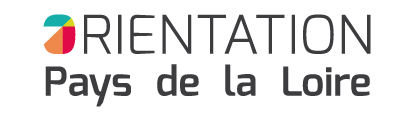 Séquence pédagogiqueS’informer sur le taux d’insertionA partir d’un métier, rechercher sa Famille de métiers puis le taux d’insertion de la famille.  Etape 1Retrouver le métier qui vous intéresse Découvrir les métiers et les emplois > Les fiches métiers > rechercher par ordre alphabétique, rechercher par nom ou rechercher par famille de métiers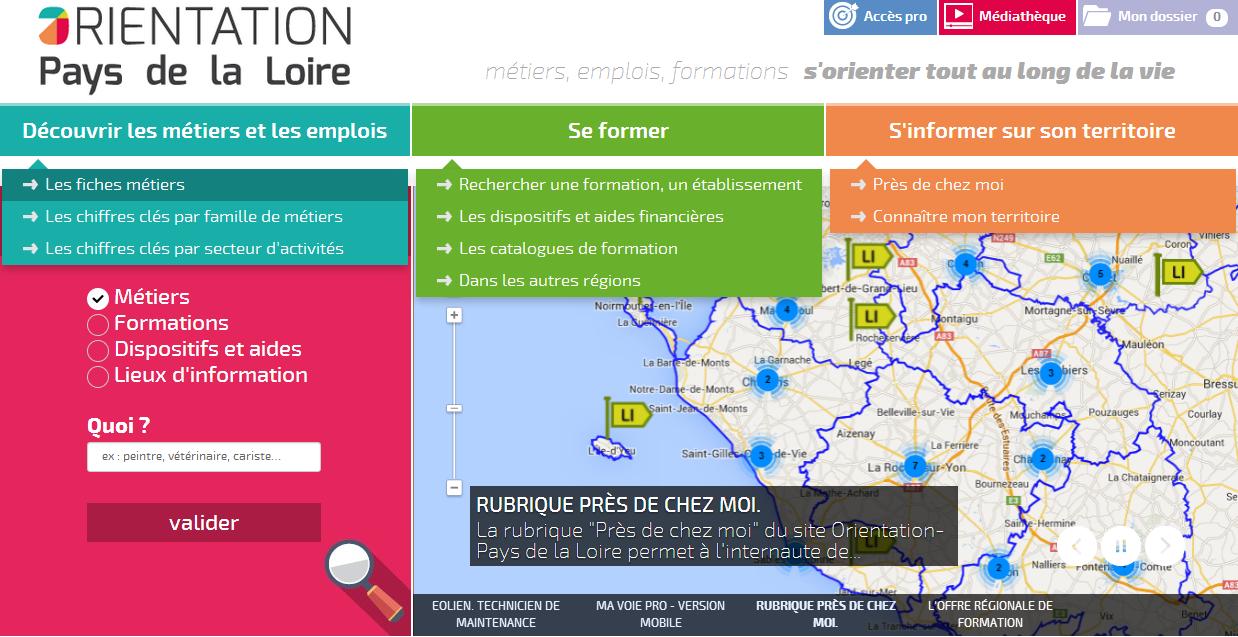 Etape 2Dans la liste de métiers obtenue, sélectionner le métier qui vous intéresseRepérer la famille à laquelle il est associé : ……………………………………………………………Dans le bloc Famille associée, cliquer sur le nom de la famille (ex. Métiers de bouche)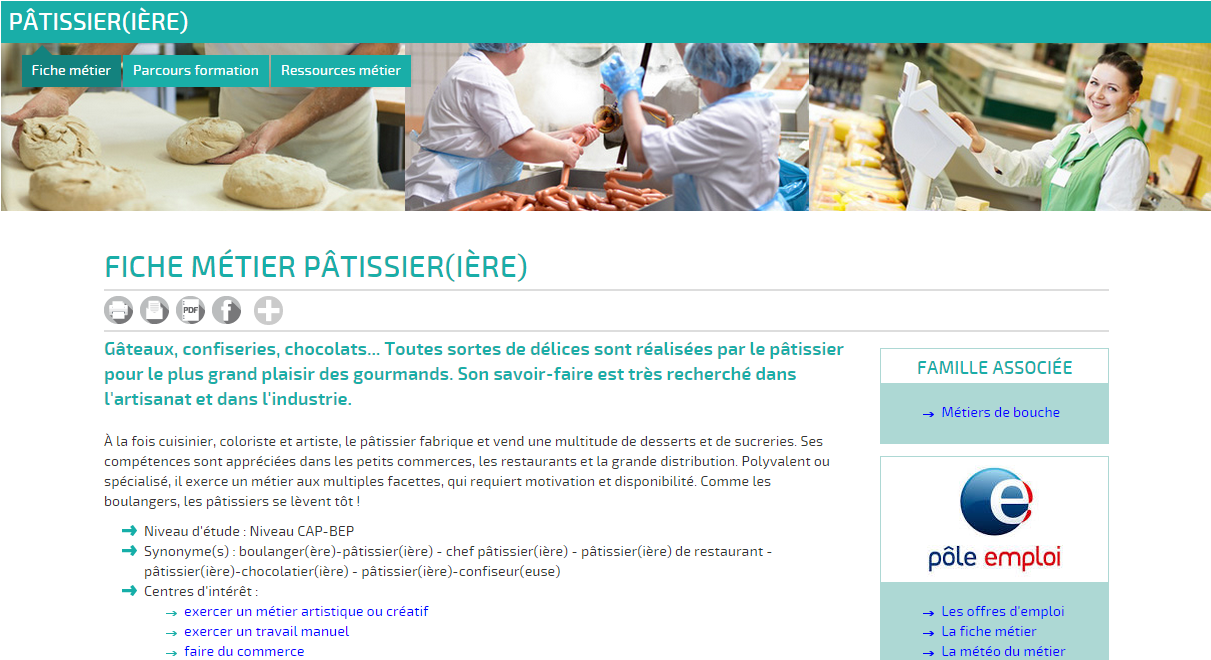 Etape 3Cette nouvelle page présente les Chiffres-clés d’une famille de métiersExemple : les chiffres-clés de la famille Métiers de bouche  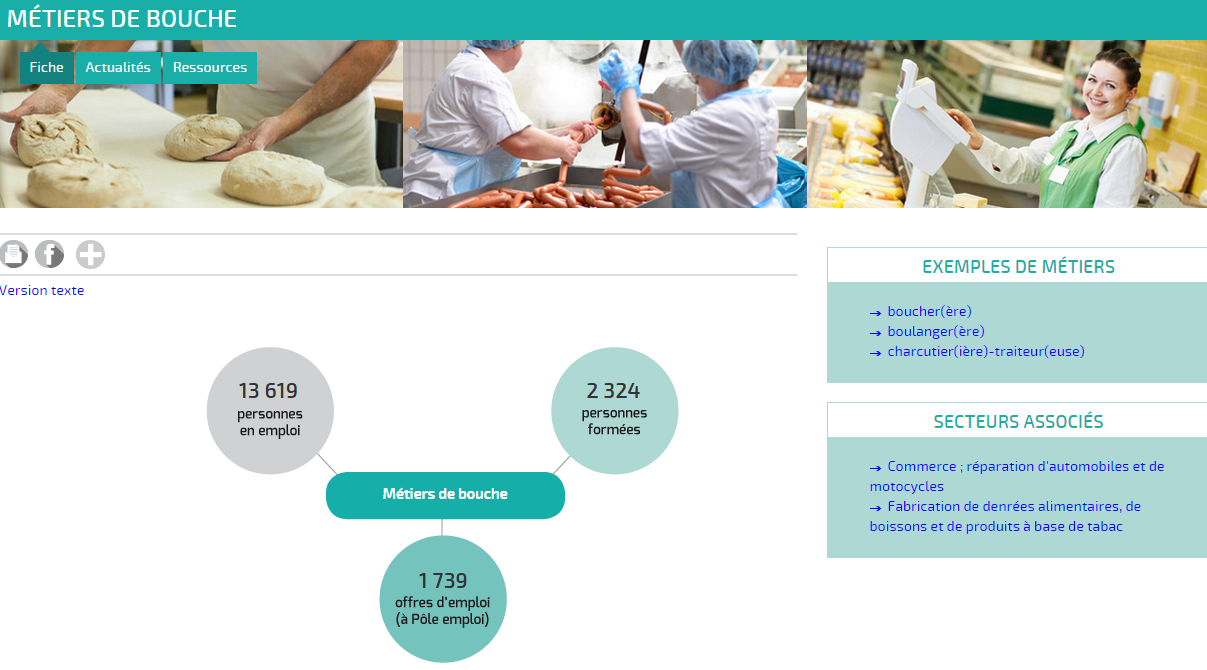 Sur cette page, positionner la souris sur xxxx personnes formées puis cliquer sur la bulle pour découvrir  les taux d’insertion des apprentis et scolaires dans la famille de métier choisie.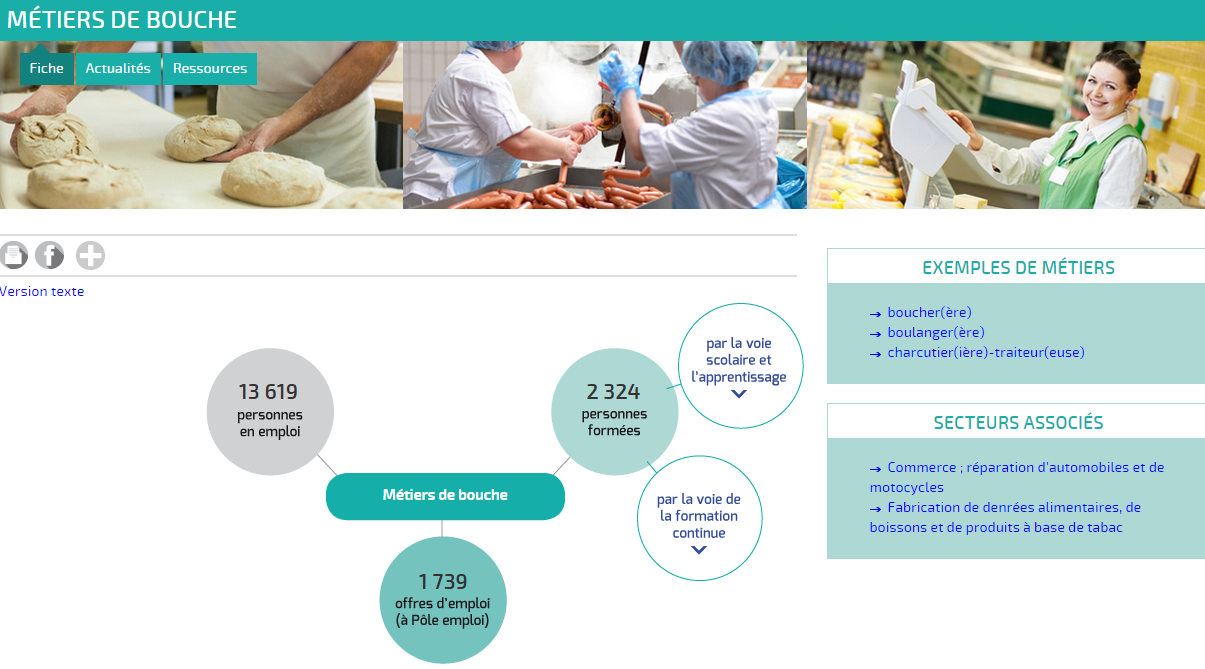 Etape 4Découvrir les indicateurs disponibles pour la famille de métiersRemarque : passer sur  pour afficher la source et la date de la dernière actualisation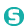 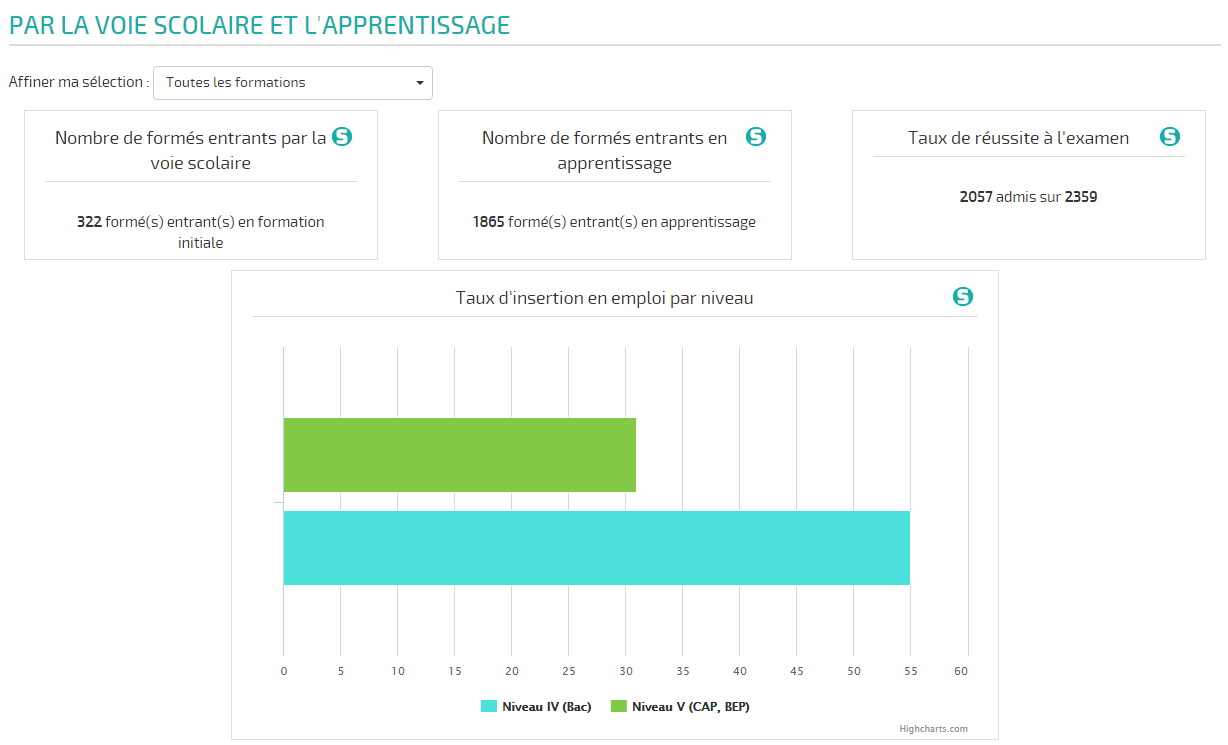 Remarque : vous pouvez affiner votre recherche d’information en sélectionnant un diplôme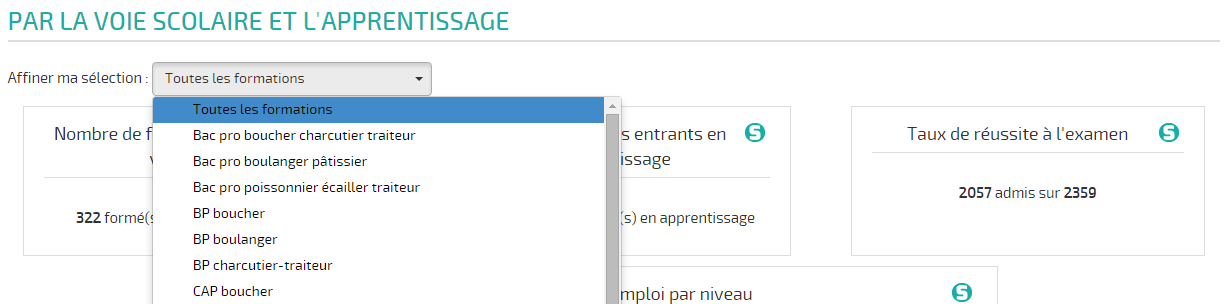 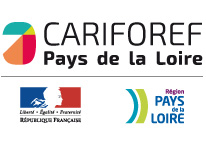 Séquence pédagogique réalisée par :- CARIF-OREF des Pays de la LoireAoût 2015